.DAFTAR PUSTAKAAnwar, S. (2022). Pengaruh Returnt On Asset , Cash Position , Debt To Equity Ratio , Dan Current Ratio Terhadap Dividend Payout Ratio Pada Perusahaan Manufaktur Yang Terdaftar Di Bursa Efek Indonesia Periode 2016-2018. 05, 253–259.Arseto, D. D., & Jufrizen, J. (2018). Pengaruh Return On Asset dan Current Ratio Terhadap Dividen Payout Ratio Dengan Firm Size Sebagai Variabel Moderating. Maneggio: Jurnal Ilmiah Magister Manajemen, 1(1), 15–30. https://doi.org/10.30596/maneggio.v1i1.2237Azkia, M., Dasuki, R. E., & Dewi, L. S. (2022). Pengaruh cash ratio dan debt to equity ratio terhadap dividen payout ratio. Jurnal Unigres, 11(4), 1039–1053.Damayanti, D. N. kadek, & Mustanda, I. K. (2016). Sektor industri barang konsumsi Fakultas Ekonomi dan Bisnis Universitas Udayana , Bali , Indonesia Semua perusahaan manufaktur di Indonesia dalam era globalisasi selayaknya berusaha untuk memproduksi barang berkualitas tinggi dengan biaya rendah dalam ran. E-Jurnal Manajemen Unud, 5(8), 4921–4950.Euis, E. . H. (2021). Analisis Pengaruh Efisisensi Modal Kerja Terhadap Net Profit Margin Pada PT Unilever Tbk. Jurnal Ekonomi Bisnis, 1(9), 40–50.Fadillah, N., & Eforis, C. (2020). Pengaruh Return On Asset, Debt To Equity Ratio, Earning Per Share, Dan Current Ratio terhadap Dividend Payout Ratio. Jurnal British, 1(1).Fajariyanti, N. (2018). Pengaruh Current Ratio, Debt To Equity Ratio dan Return On Investment Terhadap Dividend Payout Ratio Pada Perusahaan Sub Sektor Otomotif dan Komponen Yang Terdaftar di Bursa Efek Indonesia Tahun 2011-2016. Jurnal Ekobis Dewantara, Universitas Sarjanawijayata Tamansiswa, 1(7), 91–101.Fatimah, Jariah, A., & Hidayat, Z. (2021). Analisis Current Ratio, Debt To Equity Ratio, dan Return On Asset pengaruhnya terhadap Dividend Payout Ratio. In Proceedings Progress Conference, 4(1).Hanafi, M. M. (2005). Analisis Laporan Keuangan (kedua). UPP AMP YKPN.Hanafi, M. M. (2016). Analisis Laporan Keuangan (Yogyakarta). UPP STIM YKPN.Hanif, M., & Bustaman. (2017). Pengaruh Debt To Equity Ratio, Return On Asset, Firm Size dan Earning Per Share Terhadap Dividend Payout Ratio (studi pada perusahaan manufaktur yang terdaftar di bursa efek indonesia tahun 2011-2015). Jurnal Ilmiah Mahasiswa Ekonomi Akutansi, 2(1).Hartono. (2018). Konsep Analisa Laporan Keuangan dengan Pendekatan Rasio Dan SPSS. cv. Budi utama.Helmina, M. A. R., & Hidayah, R. (2017). Pengaruh institutional ownership ,collateralizable assets, debt to total assets, firm size terhadap dividend payout ratio. Jurnal Ilmiah Ekonomi Bisnis, 3(1), 24–32.Hery. (2017). Analisis Laporan Keuangan Integrated and Comprehensive (jakarta). Grasindo.Hery. (2018). Analisis Laporan Keuangan. PT. Grasindo.Horne, & Wachowicz. (2013). Prinsip-Prinsip Manajemen Keuangan (Tigabelas). Jakarta : Salemba empat.Houaton, J. F., & Brigham, E. F. (2001). Manajemen Keuangan (Erlangga (ed.)).Irman, M., & Purwati, A. A. (2020). Analysis On The Influence Of Current Ratio, Debt To Equity Ratio and Total Asset Turnover Toward Return On Asset On The Otomotive and Component Company That Has Been Registered In Indonesia Stock Exchange Within 2011-2017. International Journal Of Economics Development Research, 1(1), 36–44.Jufli, F., & Sutopo, C. (2021). Pengaruh Return On Asset, Debt To Equity Ratio, Size dan Market To Book Value Equity terhadap Devident Payout Ratio pada Perusahaan Sub Sektor Makanan dan Minuman pada Bursa Efek Indonesia. Jurnal Manajemen, 1(1), 72–79.Kar, Topowijoyo, & Endang. (2021). Pengaruh Return On Asset, Return On Equity dan Aset Growth Terhadap Dividend Payout Ratio. Jurnal Of Economics and Management, 1(2).Kasmir. (2015). Analisi Laporan Keuangan (Depok). Rajawali Pers.Kasmir. (2017). Analisis Laporan Keuangan. PT. Raja Grasindo Persada.Khoirina, S., & Meidasari, E. (2021). Pengaruh Price Earning Ratio (Per), Debt To Equity (Der), Return on Assets (Roa) Terhadap Deviden Payout Ratio (Dpr) Pada Perusahaan Real Estate and Property Yang Terdaftar Di Bursa Efek Indonesia. Journal of Accounting Taxing and Auditing (JATA), 3(1), 2746–2552.Kurniawan, Z. M. (2016). Analisis Pengaruh Debt Ratio dan Debt To Equity Ratio terhadap Return On Equity Perusahaan Poperty Dan Real Estate Di Bursa Efek Indonesia. Jurnal Akuntabilitas, 9(2).Lestari, D. F. (n.d.). Pengaruh earning per share ( eps ), price earning ratio ( per ) price to book value ( pbv ) dan net profit margin ( npm ) terhadap deviden payout ratio ( dpr ). 1–11.Mardiana, P., & Yulianasari, N. (2019). Pengaruh Nilai Saham, Financial Leverage, dan Pajak Penghasilan terhadap Perataan Laba (studi kasus perusahaan batu bara dan migas yang terdaftar di Bursa Efek Indonesia tahun 2012-2016). Jurnal Akutansi Unihaz, 2(1), 31–38.Mayanti, D. N. made, Endiana, M. I. dewa, Pramesti,  ayu sri gusti, & Rahmadani, A. D. (2019). Pengaruh Kinerja Keuangan, Ukuran Perusahaan dan Kebijakan HutangTerhadap Kebijakan Dividen Pada perusahaan sub sektor food and beverage yang terdaftar Dibursa efek indonesia periode 2016-2019.Melani, A., & Napisah, L. S. (2022). Pengaruh Net Profit Margin (NPM), Return On Asset (ROA), Return On Equity (ROE) Terhadap Dividend Payout Ratio (DPR) Pada Perusahaan Manufaktur (Sub Sektor Otomotif dan Komponen Yang Terdaftar Di Bursa Efek Indonesia Periode 2012-2018). Jurnal Riset Akuntansi Dan Perbankan, 16(1), 642–656.Misrofingah, & Ginting, N. (2022). Analisa Pengaruh Return On Equity (ROE), Current Ratio (CR), Debt To Equity Ratio (DER), terhadap Dividend Payout Ratio (Studi empiris pada perusahaan manufaktur yang terdaftar di BEI periode 2016-2020). Jurnal Ekonomi Syariah, 5(1).Mufidah, M. (2018). Pengaruh Asset Growth, Sales Growth, Net Profit Margin, Current Ratio dan Debt To Equity Ratio terhadap Dividend Payout Ratio pada Perusahaan yang Termasuk dalam Indeks Lq 45 Tahun 2013 – 2016. J-MAS (Jurnal Manajemen Dan Sains), 3(1), 12. https://doi.org/10.33087/jmas.v3i1.39Munawar, H. A., & Yuningsih. (2019). Analisis Net Profit Margin terhadap Dividend Payout Ratio (studi pada PT GudangGaram Tbk). JIM UPB, 7(2).Muslih, & Eviriswanti. (2021). Pengaruh Return On Asset, Debt to Equity Ratio, Current Ratio Terhadap Dividend Payout Ratio Pada Perusahaan Manufaktur Yang Terdaftar Di Bursa Efek Indonesia Periode 2015- 2020. Manajemen Keuangan, 2(1), 943–953.Nehe, G. I. Y., Danisworo, D. S., & Widayanti, R. (2021). Pengaruh Current Ratio , Return on Assets dan Debt to Equity Ratio terhadap Dividend Payout Ratio Perusahaan Manufaktur Effect of current ratio , return on assets and debt to equity ratio on dividend payout ratio of manufacturing companies. Journal Of Economic and Mangementement, 2(1), 16–26.Nuraeni, A. S., & Pratiwi, A. (2022). Analisis Pengaruh Debt To Total Asset Ratio (Dar), Debt To Equity Ratio (Der), Return on Asset (Roa), Dan Net Profit Margin (Npm) Terhadap Devidend Payout Rasio (Dpr) Pada Perusahaan Otomotif Yang Listing Di Bursa Efek Indonesia. Jurnal Ilmiah Satyagraha, 5(2), 74–86. https://doi.org/10.47532/jis.v5i2.459Pakpahan, R. D. (2020). Determinan debt to equity ratio pada perusahaan logam dan sejenis yang terdaftar di bursa efek indonesia. Jurnal Ilmiah Magister Manajemen, 2(3), 181–194.Pasaribu, L. A., Siahaan, E. P., Sitanggang, P. A., & Astuty, F. (2021). Pengaruh Current Ratio, Debt To Equity Ratio Dan Net Profit Margin Terhadap Dividend Payout Ratio Pada Perusahaan Dasar Dan Kimia Yang Terdaftar Di Bei Periode 2015-2019. SCIENTIFIC JOURNAL OF REFLECTION : Economic, Accounting, Management and Business, 4(3), 484–492. https://doi.org/10.37481/sjr.v4i3.327Radiman, & Athifah, T. (2021). Pengaruh debt to equity ratio, dan return on asset terhadap price book value dengan kepemilikan manajerial sebagai moderasi. Jurnal Ilmiah Magister Manajemen, 1(4), 23–38.Rambe, F., Gunawan, Julita, & Parlinduangan. (2018). Pengantar Manajemen Keuangan. Citapustaka Media.Sartono, A. (2015). Manajemen Keuangan Teori dan Aplikasi (Keempat). BPFF.Sejati, R. F., Ponto, S., & Prasetianingrum, S. (2020). Faktor-Faktor yang mempengaruhi Kebijakan Dividen. Jurnal Berkala Akutansi Dan Keuangan, 5(2).Sevytri, N. H. (2020). Pengaruh Collateralizable Asset,Debt To Total Asset, Return On Asset dan Cash Ratio terhadap Dividend Payout Ratio dan Tinjauanya dari sudut pandang islam.Suade, Y. K. M., Tanesia, C. Y., Erwin, & Salam, K. N. (2021). Pengaruh Leverage dan Collateralizable Assets Terhadap Kebijakan Dividen Pada Perusahaan Manufaktur di Bursa Efek Indonesia. Jurnal Mirai Manajemen, 6(2), 176–191.Sudana. (2011). Manajemen Keuangan Perushaan Teori & Praktis (Dua). Mitra Wacana Media.Sugiyono. (2017). Metode penelitian kuantitatif, kualitatif, dan R & D (Bandung). Cv. Alfabeta.Sugiyono. (2018). Metode Penelitian Kualitati, Kuantitatif dan R & D (Bandung). Alfabeta.Sugiyono. (2019). Metode Penelitian Kuantitatif, Kualitatif R&D (Bandung). Cv. Alfabeta.Sulaeman, M., Kusnandar, F. hasan, & Gunawan, G. (2018). Pengaruh debt to equity ratio dan non perfoming loan terhadap return saham emiten bursa efek indonesia sub sektor perbankan. Jurnal Ilmiah Manajemen Dan Bisnis, 1(19), 21–31.Utama, Pranajaya, S. N., & Gayatri. (2018). Pengaruh Profitabilitas, Invesment Opportunity set dan Free Cash Flow Pada kebijakan Dividend. E-Jurnal Akutansi, 22(02).Verawati, A. N. M., & Wirakusuma, G. M. (2016). Pengaruh pergantian auditor, reputasi kap, opini audit dan komite audit pada audit delay. E-Jurnal Akuntansi Universitas Udayana, 17, 1083–1111.Wardani, K. D., & Andriyani, I. (2017). Pengaruh kualitas sumber daya manusia , pemanfaatan. Jurnal akuntansi, 5(2), 88–98. https://doi.org/10.24964/ja.v5i2.270Wijaya, R. A., Yamasitha, & Oklahoma, Z. (2020). Pengaruh Profitabilitas, Struktur Kepemilikan, Collateralizable Assets, Free Cash Flow Terhadap Diviend Payout Ratio dengan Ukuran Perusahaan Sebagai Kontrol. Jurnal Ekonomi Dan Bisnis Dharma Andalas, 22(1), 157–171.Yulian Bayu. (2018). Pengaruh Kebijakan Dividend dan Profitabilitas terhadap Nilai Perusahaan pada Perusahaan yang terdaftar di BEI periode 2013-2017. Junal Manajemen.Idx.co.id/id/perusahaan-tercatat/laporan-keuangan-dan-tahunanLAMPIRAN 1DATA PERUSAHAANLAMPIRAN 2Hasil Perhitungan Dividend Payout Ratio Perusahaan Sektor Otomotif Periode 2019-2022LAMPIRAN 3 Hasil Perhitungan Net Profit Margin Perusahaan Sektor Otomotif periode 2019-2022  LAMPIRAN 4 Hasil Perhitungan Collateralizable Asset Perusahaan sektor Otomotif periode 2019-2022LAMPIRAN 5Hasil Perhitungan Current Ratio perusahaan sektor Otomotif periode 2019-2022LAMPIRAN 6Hasil Perhitungan Debt To Equity Ratio Perusahaan Sektor Otomotif Periode 2019-2022LAMPIRAN 7HASIL PENELITIANHasil Analisis  Statistik DeskriptifHasil Uji NormalitasHasil Uji MultikolonieritascoefficientsaHasil Uji AutokorelasiHasil Uji Heteroskedastisistas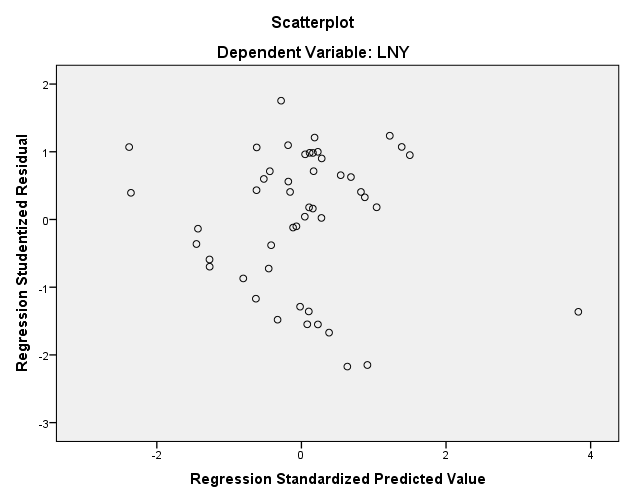 Hasil Regresi Linier BergandaHasil Uji tCoefficientsaHasil Perhitungan Uji FANOVAaHasil Koefisien DeterminasiModel SummarybDaftar Nama Perusahaan pada BEI tahun 2019-2022Daftar Nama Perusahaan pada BEI tahun 2019-2022Daftar Nama Perusahaan pada BEI tahun 2019-2022No.KodeNama Perusahaan1.ASIIAstra Internasional Tbk.2.AUTOAstra Otoparts Tbk.3.BOLTGaruda Metalindo Tbk.4.BRAMIndo Kordsa Tbk (d.h Branta Mulia Tbk ).5.GDYRGoodyear Indonesia Tbk.6.GJTLGajah Tunggal Tbk.7.IMASIndomobil Sukses Internasional Tbk.8.INDSIndospring Tbk.9.LPINMulti Prima Sejahtera Tbk (d.h Lippo Enterprises Tbk).10.MASAMultistrada Arah Sarana Tbk.11.NIPSNipress Tbk.12.PRASPrima Alloy Steel Universal Tbk.13.SMSMSelamat Sempurna Tbk.NoKode PerusahaanTahunTahunTahunTahunTahunNoKode Perusahaan201920202021202120221ASII0,3210620,4011090,2088640,2824340,2824342AUTO0,2123835,3462130,117660,1307680,1307683BOLT0,5461950,4900830,3398830,355910,355914BRAM0,4382374,682460,5645540,4277280,4277285GDYR40,446495,78330918,2434313,2936313,293636GJTL0,220180,1092710,4707470,184980,184987IMAS0,0887270,01630643,1511621,062121,06218INDS0,6467711,1170020,4148240,2920090,2920099LPIN0,2606141,1581430,3330870,292320,2923210MASA2,8487330,4285460,4774110,5501760,55017611PRAS0,0404896,4227235,214660,0298550,02985512SMSM0,0496670,0661380,0597550,0653920,065392NoKode PerusahaanTahunTahunTahunTahunNoKode Perusahaan20192020202120221ASII0,1122460,1060920,1095830,1341172AUTO0,0528960,003190,0419050,0793483BOLT0,0426680,0727470,0700170,0793484BRAM0,0593710,024010,1017790,0569655GDYR0,008590,0656820,0162030,0180616GJTL0,0168830,0237380,0048240,0110997IMAS0,0083710,0443660,0133160,021998INDS0,0485130,0361280,05983861,703219LPIN0,3386070,0653220,1943030,15450410MASA0,0351560,1145020,1316380,11387311PRAS0,0351560,0164660,002710,98800712SMSM0,1622730,1667180,174940,191237NoKode PerusahaanTahunTahunTahunTahunTahunTahunTahunTahunNoKode Perusahaan201920192020202020212021202220221ASII0,6333140,6087910,6087910,5636890,5636890,0568090,0568092AUTO0,6538060,6605010,6605010,6092730,6092730,577480,577483BOLT0,5352250,5812230,5812230,5294610,5294610,4878750,4878754BRAM0,653410,6463250,6463250,5688110,5688110,5578750,5578755GDYR0,665040,6084890,6084890,5801940,5801940,5528840,5528846GJTL0,5705440,571190,571190,5490170,5490170,5318280,5318287IMAS0,6306220,625920,625920,6281190,6281190,6045420,6045428INDS0,661530,645480,645480,5570950,5570950,5575260,5575269LPIN0,5672260,5507380,5507380,6427680,6427680,6077850,60778510MASA0,7146440,67880,67880,5510020,5510020,6194360,61943611PRAS0,6710730,7131840,7131840,7315450,7315450,7986480,79864812SMSM0,3117680,3201130,3201130,2775630,2775630,2870650,287065NoKode PerusahaanTahunTahunTahunTahunTahunTahunTahunTahunNoKode Perusahaan201920192020202020212021202220221ASII1,2910711,5432021,5432021,5442771,5442771,5085661,5085662AUTO1,6122571,856731,856731,5326761,5326761,6821291,6821293BOLT2,0055261,605281,605281,5331491,5331491,6425061,6425064BRAM2,8975482,5617962,5617961,9869011,9869012,4189572,4189575GDYR0,6093720,6567830,6567830,7107480,7107480,706550,706556GJTL1,4938111,6053621,6053621,7626741,7626741,6658641,6658647IMAS0,7748760,7558050,7558050,7152630,7152630,7510760,7510768INDS5,8281986,1667996,1667993,4920453,4920451,7950961,7950969LPIN13,041579,0523829,0523827,2552437,2552434,9280174,92801710MASA1,7824551,5987591,5987591,6200641,6200641,4098511,40985111PRAS0,6016062,3795992,3795991,851531,851531,3820431,38204312SMSM4,6365165,7605985,7605984,1752774,1752773,011343,01134NoKode PerusahaanTahunTahunTahunTahunTahunTahunTahunTahunNoKode Perusahaan201920192020202020212021202220221ASII81,6180870,5281670,5281674,9486274,9486283,783183,78312AUTO9,0568878,1110418,11104110,5846510,5846511,3485511,348553BOLT2,1541741,7879161,7879162,3500952,3500952,3745512,3745514BRAM0,4510820,4234390,4234390,6147260,6147260,524660,524665GDYR0,867620,9113760,9113760,9132380,9132381,0083281,0083286GJTL7,2431386,2709566,2709566,5892946,5892944,1469674,1469677IMAS51,0480635,7433835,7433838,2319538,2319543,3395943,339598INDS0,3994450,400030,400030,7658440,7658441,3715971,3715979LPIN2,0345812,6191592,6191592,5276892,5276893,0760823,07608210MASA1,8618731,6010471,6010471,8802251,8802251,0055211,00552111PRAS15,710916,3908716,3908716,4104316,4104317,1526517,1526512SMSM4,6168775,0498795,0498796,6489476,6489477,3665847,366584Descriptive StatisticsDescriptive StatisticsDescriptive StatisticsDescriptive StatisticsDescriptive StatisticsDescriptive StatisticsNMinimumMaximumMeanStd. DeviationNet Profit Margin (X1)48,0061,701,38028,89335Collateralizable Asset (X2)48,06,80,5731,12989Current Ratio (X3)48,6013,042,56672,41507Debt To Equity Ratio (X4)48,4083,7813,872222,63879Dividend Payout Ratio (Y)48,002179934,00137012,1455454061,90760Valid N (listwise)48One-Sample Kolmogorov-Smirnov TestOne-Sample Kolmogorov-Smirnov TestOne-Sample Kolmogorov-Smirnov TestUnstandardized ResidualNN48Normal Parametersa,bMean,0000000Normal Parametersa,bStd. Deviation5,12194273Most Extreme DifferencesAbsolute,115Most Extreme DifferencesPositive,086Most Extreme DifferencesNegative-,115Test StatisticTest Statistic,115Asymp. Sig. (2-tailed)Asymp. Sig. (2-tailed),128cModelModelCollinearity StatisticsCollinearity StatisticsModelModelToleranceVIF1(Constant)1Net Profit Margin (X1),9871,0131Collateralizable Asset (X2),9331,0721Current Ratio (X3),8861,1291Debt To Equity Ratio (X4),8761,141Model SummarybModel SummarybModel SummarybModel SummarybModel SummarybModel SummarybModelRR SquareAdjusted R SquareStd. Error of the EstimateDurbin-Watson1,817a,667,636273989,94498,932CoefficientsaCoefficientsaCoefficientsaCoefficientsaCoefficientsaCoefficientsaCoefficientsaModelModelUnstandardized CoefficientsUnstandardized CoefficientsStandardized CoefficientstSig.ModelModelBStd. ErrorBetatSig.1(Constant)14,7044,0963,590,0011Net Profit Margin (X1)-,158,088-,215-1,782,0821Collateralizable Asset (X2)-17,0526,225-,340-2,739,0091Current Ratio (X3)-,841,344-,312-2,446,0191Debt To Equity Ratio (X4),079,037,2732,134,039ModelModelUnstandardized CoefficientsUnstandardized CoefficientsStandardized CoefficientsTSigModelModelBStd. ErorBetaTSig1(Constant)14,7044,0963,590,0011Net Profit Margin (X1)-,158,088-,215-,1,782,0821Collateralizable Asset (X2)-17,0526,225-,340-,2,379,0091Current Ratio (X3)-,841,344-,312-,2,445,0191Debt To Equity Ratio (X4),079,037,2732,134,039Model Model Sum of SquaresdfMean SquareFSig.1Regression758,6384189,6606,614,000b1Residual1233,0124328,6751Total1991,65047ModelRR SquareAdjusted R SquareStd. Eror of the Estimate1,817a,667,636273989,9450